Listen and tick the right word. Draw the body part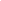 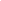 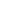          1                                                              2 	 3                        _____    HAIR 		                _____    KNEE		            _____       HAND                        _____    MOUTH                                  _____    TOE                                                       _____       EYE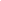 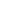 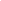    4                                                            5	  6                        _____    ARM 		                _____    HAND		            _____       EAR                        _____    LEG                                          _____    FINGER                                                 _____       EYE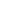 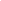 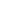     7                                                           8		   9                        _____    HEAD 		                _____    HEAD		            _____       FEET                        _____    HAND                                      _____    HAIR                                                     _____       ARMSScript:It’s my mouth.It’s my toe.It’s my hand.It’s my arm.It’s my finger.It’s my ear.It’s my head.It’s my hair.It’s my feet.Name: ____________________________    Surname: ____________________________    Nber: ____   Grade/Class: _____Name: ____________________________    Surname: ____________________________    Nber: ____   Grade/Class: _____Name: ____________________________    Surname: ____________________________    Nber: ____   Grade/Class: _____Assessment: _____________________________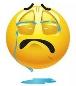 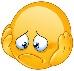 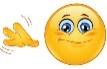 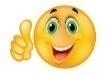 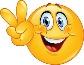 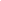 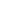 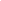 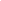 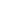 Date: ___________________________________________________    Date: ___________________________________________________    Assessment: _____________________________Teacher’s signature:___________________________Parent’s signature:___________________________